ADULT, COMMUNITY 
AND FURTHER EDUCATION BOARD STRATEGY 
2020–25SKILLS FOR STUDY, WORK AND LIFEChairperson’s 
forewordThe Adult, Community and Further Education Board leads adult community and further education in Victoria and oversees Victorian Government funding to the Learn Local sector. This strategy establishes a blueprint for the Board and the Learn Local sector for the six years from 2020 to 2025.The Learn Local sector plays a vital role in changing the lives of thousands of Victorians each year. The sector takes great pride in supporting learners to achieve their learning goals. It provides opportunities for people to re-engage with education and training, participate in positive learning experiences, and gain the confidence and skills they need to improve their lives and take the next steps towards their future, whether further study, gaining employment, or maintaining employment by upskilling or changing careers. Crucially, the sector gives people greater ability to participate fully as active members of the Victorian community.Continuing my career-long commitment to adult learning, I was honoured to be appointed Chairperson of the Adult, Community and Further Education Board in August 2018. My commitment to learners who are seeking to enhance their educational capacity and core skills began as an adult language, literacy and numeracy teacher, an experience that shaped my passion for education. Since then, my working life has been strongly aligned to the core values and purpose of the Learn Local sector and the difference it makes on a daily basis to so many people across the state.This new, multiyear strategy builds on the work achieved under the previous strategy. It acknowledges the sector’s strengths, and it looks to the future and how best to position the sector in the adult education and training landscape in Victoria. The new strategy reflects our aim to provide a clear direction with a strong focus on learners and measurable positive outcomes.In developing this new strategy, the Adult, Community and Further Education Board has placed great importance on extensive consultation with our learners, with the Learn Local sector, with employers, TAFEs and other partners, and with other stakeholders. The Board extends its thanks to the 190 people from more than 160 organisations who contributed their voice and views to making this strategy a robust reflection of the opportunities and challenges we face.In line with the new strategy, the Adult, Community and Further Education Board will support activities that improve outcomes for learners, foster innovation, enhance delivery, and strengthen the role we can play with our partner organisations in place-based settings across the state. All members of the Board look forward to continuing to work with Learn Local providers and partners in reaching out and supporting individuals to believe in themselves as learners and gain a new trajectory in their lives, and to show the Victorian community the difference adult community and further education makes to individuals, and to the community overall.Maria Peters | Chairperson
Adult, Community and Further Education Board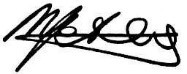 IntroductionThis Adult, Community and Further Education Board Strategy 2020–25 has been developed based on extensive stakeholder consultation, a scan of the operating environment (including Victorian Government policy directions), and a review of relevant research literature and the Adult, Community and Further Education Board Strategy 2016–19.The Strategy is a primary means to implement the 2019 Statement of the Minister for Training and Skills and Minister for Higher Education on Adult Community Education. The Ministerial Statement establishes priority directions for policy, and this Strategy aligns closely with those directions. Linkages with the Statement are outlined in later sections of the Strategy.This strategy establishes a blueprint for adult community and further education in Victoria for the next six years and is the primary means by which the Ministerial Statement will be implemented.In fulfilment of the Adult, Community and Further Education Board’s statutory roles and functions under the Education and Training Reform Act 2006, the strategy responds to trends and challenges in the Learn Local sector, including changes in learner needs, changing modes of skills acquisition, changes in place-based models, changes in industry and the nature of work, policy and regulatory changes at the State and Commonwealth Government levels, and changes in society more generally. Above all, it reflects the right of people to access core education and training.A blueprint 
for the futureThe Adult, Community and Further Education Board is a statutory authority established by the Education and Training Reform Act 2006. Under the Act, the Board has the crucial role of planning and providing for the delivery of adult community education in Victoria.Through the Board, the Victorian Government provides funding to adult community education providers for delivery of education and training programs to a broad range of Victorians who are above compulsory school age and who are seeking to enhance their educational capacity and core skills.The Adult, Community and Further Education Board is also legislated to lead adult community education in Victoria, with responsibility for public promotion of the sector, undertaking research, and providing advice to the responsible Minister.The Learn Local sector is about access, opportunity and ensuring no-one is left behindEducation for the futureIndividual needsThe needs of working lifeThe needs of communities and societyMission 
and visionThe Adult, Community and Further Education Board has renewed its commitment to its core role and purpose for adult learners in Victoria who are seeking to attain the educational capacity and core skills they need for study, work and life.The following mission statement encapsulates the heart of the Board’s role and strategy.Mission of the Adult, Community and Further Education BoardThe mission of the Adult, Community and Further Education Board is to lead literacy, numeracy, English language, employability and digital skills education and training for adult learners in Victoria.The Board’s responsibility is for learners who need to develop the educational capacity and skills outlined in this mission. In establishing its mission, the Adult, Community and Further Education Board recognises the role of the Learn Local sector in transforming the lives of individuals. To achieve this, adult learners need the capacity to learn and the core skills to succeed.Fulfilling its leadership and stewardship of the sector, the Board will work in close collaboration with the Learn Local sector to make the following vision a reality.Vision for the sectorThe Adult Community and Further Education Sector develops the core skills Victorian adults need for study, work and life.MandateOur learnersThe Adult, Community and Further Education Board leads and funds secondary, further and vocational education and training for adult Victorians who need to build their educational capacity and who are seeking to develop the core skills they need to fully participate in further study, work and life – as members of the Victorian community. Core skills include literacy, numeracy, English language and employability skills, including digital skills.Adult community and further education and training contributes to the wellbeing of learners in a range of important ways, including by building self-confidence and social engagement, through positive learning experiences that lead to study pathways or employment, and to other benefits including economic participation.The Learn Local sector supports learners with diverse needs. Adults who are still developing core skills may not have completed secondary school; they may not have been engaged in education for a significant period; or they may be unemployed. The sector can also support people who are in the workforce but have vocational or employment skills at a level that makes them vulnerable to losing their job, particularly if their industry changes or is disrupted, such as when new technologies are introduced.Adults who are still developing core skills often face a range of other challenges in their lives, such as in physical or mental health, disability, cultural differences, homelessness or housing instability, experience of violence or discrimination, and long-term or generational unemployment.Through our sector, the Adult, Community and Further Education Board will support learners to build their educational capacity and core skills to assist and support them to pursue their educational and employment goals and to have a more positive future.The Learn Local sector develops fulfilled and socially engaged citizens through adult community education and training, not as a second-best choice, but as a welcoming and accessible entry-point to post-compulsory education.Our communityAdult community and further education strengthens Victorian communities. It offers economic benefits through greater workforce participation, reduced welfare costs and improved mental health; and it contributes social benefits by strengthening the ability of all Victorians to participate fully as members of the Victorian community.The Learn Local sector plays a pivotal role in increasing the educational, social and economic participation of adults across the state.Our providersRegistered Learn Local providers are community-based organisations ranging from large, sophisticated organisations staffed by experts in many fields, to smaller organisations with simple structures staffed by people with expertise primarily in adult community and further education. In 2019, there were more than 270 registered Learn Local providers, including one Adult Education Institution.Some providers focus solely on delivering Adult, Community and Further Education Board-funded education and training. For most providers, however, their educational and service delivery responsibilities are much broader.Adult, Community and Further Education Board leadershipThe mission of the Adult, Community and Further Education Board is to lead adult literacy, numeracy, English language, employability and digital skills education and training in Victoria.In practice, this has implications for the Board’s leadership of the Learn Local sector and its work and projects more broadly. It encompasses thought leadership, research, fostering innovation and quality learning, forming and brokering partnerships, investing in education and training products, resources and capability, advocating for the sector and supporting the professionalisation of the Learn Local workforce.Spheres of Board leadershipMapping and understanding provisionContinuing to deepen understanding of adult education provision, including by gathering and analysing data on adult learner needs, the workforce, course types, provider types and levels of provisionResearch, thought leadership and innovationLeading innovation in adult community and further education, and wider foundational skills education and training, including by investing in research, bringing together leading-edge knowledge, case studies and expertise, and developing policy responses to improve the responsiveness of Learn Locals and the broader sectorCoordinating and brokering partnershipsBuilding on pilot projects to broker partnerships and strategic collaboration, including linking Learn Local providers with each other and with partners including TAFEs and employersInvesting in the development of courses, tools, materialsLeading and investing in education and training product development; curriculum development; assessment tools. Encouraging and facilitating the sharing of good practice tools and materialsProfessionalising and investing in the workforceInvesting in the adult community and further education workforce, and the wider foundational skills workforce, to enhance capacity and capability, including through professional developmentLiteracy, numeracy, English language, employability and digital skills education and trainingDirectly and in partnership, investing in adult literacy, numeracy, English language, employability and digital skills education and training, and complementary training and non-educational servicesCommunication and advocacyCapturing and communicating the impact of the Learn Local sector and the benefits delivered by adult community and further educationLearners will be positioned for study, work and life by promoting people’s skills, inclusion and wellbeing and boosting the vitality and sustainability of communities, business and industry across Victoria leading to economic, social and environmental benefitsScopeThe Adult, Community and Further Education Board’s scope is to ensure education and training provision is available for adults who are seeking to attain the educational capacity and core skills they need for study, work and life.This strategy encompasses Learn Local education, training and programs funded by the Adult, Community and Further Education Board focused on core skills education: literacy, numeracy, English language, employability and digital skills. It also covers preparation and contextualised learning for study and work. And it encompasses the accredited Certificates of General Education (CGEA), which the Adult, Community and Further Education Board leads.In order to achieve its responsibilities, the Board will prioritise the Ministerial Statement in its core work. To do this, as noted in the Statement:The Board’s capacity will need to be strengthened to ensure it is able to support the Statement’s ambitions for the sectorThe work of the Board will be underpinned by quality and effective support from the Department.Learners are at the centre of the Board’s work, and are prepared for study, work and life through:Knowledge, skills and behavioursLiteracy skillsNumeracy skillsLanguage skillsDigital skillsEmployability skillsLearning modelFlexibleTailored and responsive curriculumDeveloping learner capabilityCapable workforceSettingsPlace-based in the communityContextualised in the workplacePartnersCommunityBusiness and industryTAFE, universities and other education providersGovernmentService agenciesStrategic principles 
for the Learn Local sectorThe Adult, Community and Further Education Board advocates an approach based on the following principles for the Learn Local sector.The Board will also apply these principles in its strategic leadership work and activities, its decisions about funding, and in other aspects of how it fulfils its statutory role and the expectations set for the Board in the Ministerial Statement on the Future of Adult Community Education in Victoria 2020–25.Learner-focusedLearners and their needs are at the centre of all we doAccessible, equitable and inclusiveLearners have ready access to the education and training they need, inclusive learning environments, and teaching approachesPlace-basedLearners are offered education and training that matches the needs of local communities and employersSocial and economic impactWe have a demonstrably positive social and economic impact on individuals and the Victorian community as a wholeNeeds-basedOur learning provision is flexible, agile and tailored to individual learnersAligned, collaborative and interconnectedWe support ready access to all parts of the post-secondary education system for learnersWe work with health and community services partners to help connect learners to the non-educational services they need to support their success in education and trainingWe collaborate with industry and employers to understand trends and needsWe collaborate with each other to share best practiceTransparentThe Adult, Community and Further Education Board makes decisions that are aligned with Victorian Government policy, and communicates to the Learn Local sector openly and consistentlyThese aspirational principles will guide the Learn Local sector and Adult, Community and Further Education Board leadership for 2020 to 2025.The role of the 
Learn Local sectorThe Learn Local sector is an essential part of Victoria’s post-compulsory education system. It plays four crucial roles in supporting learners to enter and succeed in further study and employment. The sector has focused on the first of these quadrants, with all Learn Local providers playing this role.While it is not expected that all Learn Local providers will focus on all four roles, this strategy envisages a stronger role for the whole Learn Local sector in the remaining three quadrants, as well as the first.Quadrant 1: Engage and participate in further education and trainingBuilding confidence and skills for participation in education and trainingLearners engage and re-engage in learning through supportive, inclusive, flexible learning environmentsLearners acquire the literacy, numeracy and English language skills they need for full participation in the community and to enter further studyQuadrant 2: Achieve success in further education and trainingSupporting successful attainment in accredited trainingLearners concurrently develop the literacy, numeracy, English language and digital skills they need to successfully complete accredited trainingQuadrant 3: Engage and participate in workBuilding confidence and skills for participation in workLearners acquire the employability and digital skills, and the literacy, numeracy and English language skills they need to get a jobLearners develop skills in demand by employersQuadrant 4: Achieve success in workUpskilling and reskilling vulnerable workersLearners reskill and upskill, as workplace requirements change, and keep pace with innovation, disruption and industry transitionA strength of the Learn Local sector is the ability to understand the educational and training needs of people in their local communities.Board strategic 
directions for 2020–25Over the period of this strategy, the Adult, Community and Further Education Board will focus on the many adult Victorians who are still developing the core skills they need to be able to fully participate in further study, work and in their daily lives as members of the Victorian community.Our learnersEngagement and confidence-buildingMaintaining – and building on – the core strengths of Learn Local education and trainingContinuing to successfully engage and re-engage adult learnersProviding supportive, inclusive, flexible learning environmentsSkills for further education, training, work, volunteering and lifeProviding access to developing core skills for learners in every local government areaOffering equitable access for learners regardless of their location, background or circumstancesOur partnersPartnering and collaborationDeveloping partnerships between Learn Local providers, TAFEs, universities and other parts of the post-compulsory education systemDeveloping partnerships between Learn Local providers and employersDeveloping arrangements for non-educational supports for learners from health and community services partnersA priority provider of solutionsDelivering practical solutions aligned with employers’ needs and Victorian Government prioritiesOur peopleInvesting in the Learn Local workforceInvesting in the professional development of Learn Local leaders and educatorsInvesting in improved products and toolsInvesting in high-quality learning resourcesOur BoardStewardship and governanceMeeting the expectations and relevant outcomes set out in the Ministerial Statement on the Future of Adult Community Education in Victoria 2020–25Modelling ethical, values-based stewardship and governanceCommunicating value and impactChampioning and communicating the value that the Learn Local sector createsThe Board’s Strategy 
and the Ministerial StatementThe Board’s strategic directions align closely with the aspirations and goals set out in the Ministerial Statement on the Future of Adult Community Education in Victoria 2020–25, as the following table shows. The Board’s work in pursuit of the strategic directions is the primary means of implementation of the Minister’s stated aspirations and goals.Building literacy, numeracy, digital and employability skills provision capabilityMinisterial Statement aspirationAll adult community educators have the capacity to deliver literacy, numeracy, employability or digital education and trainingMinisterial Statement goalsThe adult community education sector is recognised by industry, community and the vocational education and training sector as playing the lead role in adult literacy, numeracy, employability and digital skills developmentAll adult community education courses embed developing literacy, numeracy, employability or digital skillsBoard strategic directionsInvesting in the Learn Local workforceInvesting in improved products and toolsQuality teachingMinisterial Statement aspirationAdult community education providers consistently deliver high-quality education and training that is valued by learners and the communityMinisterial Statement goalsAll adult community education providers have access to free, high-quality professional developmentAll adult community education providers have access to high-quality teaching resourcesLearner perception of teaching consistently exceeds 85 per centBoard strategic directionsInvesting in the Learn Local workforceInvesting in improved products and toolsBuilding the capacity of the Adult, Community and Further Education Board to deliver the priorities in this Ministerial StatementMinisterial Statement aspirationThe Adult, Community and Further Education Board is recognised by the post-compulsory education and training sector and key stakeholders as the leader of adult community education in VictoriaMinisterial Statement goalsThe Adult, Community and Further Education Board legislation will be contemporary and fit-for-purpose, ensuring that the Board can best lead the adult community education sectorThe Adult, Community and Further Education Board has the capacity and resources to ensure it can deliver the aspirations of the Ministerial StatementThe Adult, Community and Further Education Board fosters relevant strategic partnerships with industry and other key stakeholdersBoard strategic directionsStewardship and governancePartnerships with local employersMinisterial Statement aspirationThe adult community education sector has established strong partnerships with local employers that lead to increased employment outcomes for learnersMinisterial Statement goalsA portion of training provision will be delivered in partnership with employers, with direct pathways to real employment opportunitiesConsistently, more than 80 per cent of learners who undertake adult community education as a pathway to employment achieve their main reason for trainingA new approach to on-the-job training and work experience will be developed and rolled outBoard strategic directionsPartnering and collaborationPartnerships across the post-secondary education systemMinisterial Statement aspirationLearners have a seamless journey through the post-secondary system, with adult community education serving as a valuable pathwayMinisterial Statement goalsSpecific training provision will be directed to courses established in partnership with TAFEs with direct pathways to specific accredited training coursesAll TAFEs and dual sector universities will establish pathways with local adult community education providers which scaffold transitioning adult community education learnersConsistently, more than 80 per cent of learners who undertake adult community education as a pathway to employment or further education achieve their main reason for trainingAll dual sector universities work cooperatively with the adult community education sector to raise learner aspirations and remove barriers to pathways to university educationBoard strategic directionsPartnering and collaborationA priority provider of solutionsConnections across Victorian GovernmentMinisterial Statement aspirationAll government departments understand the value of adult community education and work collaboratively with the sector to create a better stateMinisterial Statement goalsAll adult community education providers are provided with training and resources to successfully refer learners to appropriate servicesAdult community education is considered part of the response to government priorities, and formal partnerships and funding are in placeBoard strategic directionsPartnering and collaborationA priority provider of solutionsAccess and inclusionMinisterial Statement aspirationVictorians have reasonable access to adult community education that is welcoming and inclusive, on the basis of needMinisterial Statement goalsThere will be adult community education provision in every local government area in Victoria, which has a strong connection with local communities100 per cent of Adult, Community and Further Education Board funded training will be provided to learners identified on the basis of needAdult community education providers are recognised in the community for the safe and welcoming learning environment that recognises and values learner needAll adult community education courses across Victoria will embed supporting people to develop the knowledge and skills to participate in societyBoard strategic directionsEngagement and confidence-buildingSkills for further training, work, volunteering and lifePromoting the adult community education sectorMinisterial Statement aspirationAdult community education providers and the sector more broadly is well recognised and understood within local communitiesMinisterial Statement goalsThere will be a 50 per cent prompted brand recognition of adult community education provision and purpose amongst potential learners (adults with low prior education), small to medium-sized businesses in relevant industries, and TAFEsAdult community education will be recognised by the sector and its stakeholders as a crucial element of the post-secondary systemBoard strategic directionsCommunicating value and impactFocus areas 
for 2020 to 2025To achieve the goals and aspirations of the Ministerial Statement through the Adult, Community and Further Education Board strategy and its directions, the following major areas of focus will form the basis for the Board’s leadership, prioritisation and decision-making for education and training delivery, major projects, professional development and investment.Each year, the Adult, Community and Further Education Board will publish an overview of the strategic focus for the coming year, in alignment with the Ministerial Statement, this Strategy, and any Statement of Expectations that the Minister may issue for the Board to fulfil.Retaining, enhancing and communicating the Learn Local delivery model for adult community and further educationCommunity-based delivery models have been proven to provide effective support and learning for adult learners with core educational needs. We will retain and strengthen the model’s essence as a network of welcoming, place-based, flexible providersWe will strengthen brand awareness, including by sharing stories and achievements, and promote the value of community-based delivery for individuals, communities, education partners and employersFocusing on literacy, numeracy, English language, employability and digital skillsWe will focus the Victorian Government’s investment in adult community and further education on core skills in literacy, numeracy, English language, employability and digital skillsThe Adult, Community and Further Education Board will lead core skills for adults across VictoriaLearn Local providers will be leaders in core skills deliveryImproving access and expanding provisionAccess to core skills education and training is a fundamental right. We will improve and expand access to high-quality core skills education and training including through enhanced capacity, innovation, and responsive models in provisionLearners in every local government area will have access to core skills education and trainingInvesting in Learn Local workforce capabilityAdult community and further education leaders, teachers and volunteers are valued. We will professionalise the Learn Local workforce through a framework of skills recognition and professional development. This will help move us towards a consistently qualified, professional workforce delivering non-accredited training and supported by volunteersBuilding an education and training offering that has status, quality and recognitionWhile maintaining the strengths and responsiveness of existing Learn Local education and training products, we will focus on reviewing, developing and enhancing the Learn Local sector’s non-accredited education and training offering and the Pre-accredited Quality Framework to ensure the sector can fulfil its broader roles established by this Strategy and the Ministerial Statement on the Future of Adult Community Education in Victoria 2020–25Investing in course development and best practice learning resourcesWe will invest in a core set of up-to-date, best practice curriculum, learning resources, and non-exam/test-based assessment tools, developed with experts in the Learn Local sector for the Learn Local sectorStrong and expanded partneringIn the interests of building a thriving eco-system of adult community education and training, we will expand collaboration and connection within the Learn Local sector itself and between the Learn Local sector and TAFEs, universities, employers, and health and community services partners, for the benefit of adult learners seeking to develop their educational capacity and core skills, across communities in VictoriaWhat does success 
look like in 2025?Success will be measured according to the way in which the Board contributes to achievement of the Ministerial Statement on the Future of Adult Community Education in Victoria 2020–25 and specifically its aspirations and goals.Congruent with those aspirations and goals, the Board’s desired outcomes for the key system participants are shown below, which are underpinned by performance and accountability data and measures.LearnersAdult learners’ needs for core skills are met, so that all Victorians have the necessary core skills for study, work and lifeLearners in every Victorian LGA have access to core skills education and training in place-based or workplace settingsMinisterThe goals and aspirations in the Ministerial Statement on Adult Community Education 2020–25 are realisedBoardThe Adult, Community and Further Education Board has achieved its strategic directions in order to support achievement of the goals and aspirations in the Ministerial StatementThe Board demonstrates high standards of probity, integrity and transparency of decision-makingThe Board demonstrates good governance and provides strategic direction to projectsProvidersThere is a consistently high standard of core education and training provision which is efficient and sustainableLearn Local providers continue to offer a welcoming, flexible entry point to core skills education and trainingDepartmentThe Department of Education and Training provides quality resources and effective support and input to the Board in the fulfilment of its strategic directionsThe wider education and social services systemDepartments, agencies and other organisations operate in a coordinated, ‘joined up’ way to meet learners’ wider needs, including for effective educational pathways and wrap-around services